Объекты спорта, в том числе для инвалидов и лиц с ОВЗВ школе имеется комплексная спортивная площадка для спортивных игр в футбол, волейбол, баскетбол, также на ней расположены элементы полосы препятствий, детская площадка, две прыжковые ямы.На площадке распложен комплекс спортивных сооружений рукоходы, турники, бревно стационарное, лабиринт.Два спортивных зала большой (площадь 268,0 м2) и малый (площадь 54,0 м2), тренажерный зал (площадь 28,6 м2).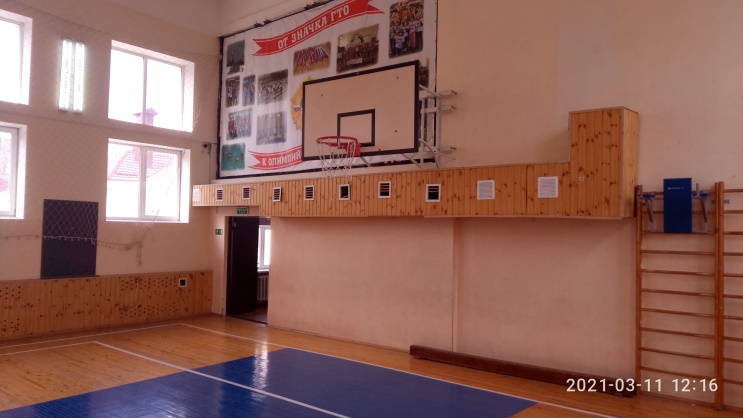 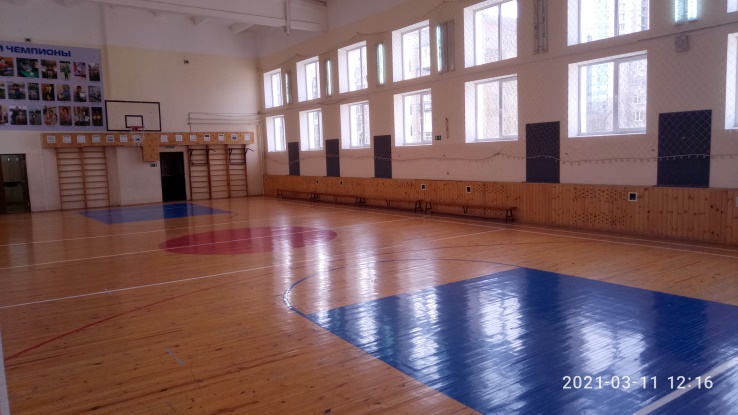 Для занятий имеются оборудование и снаряды: мячи футбольные -20 шт.;мячи баскетбольные - 30 шт.;мячи волейбольные – 15 шт.;мячи для занятия фитнесом -  10 шт.;гимнастические стенки вертикальные – 6 шт.;гимнастические брусья;2 каната, скакалки, гири, гантели, штанга;гимнастические скамейки - 18 шт.;набивные мячи (по 1 кг.) -5 шт.;конус- 12 шт.;гимнастическая палка - 10 шт.;резиновый мяч (200 мм.) - 3 шт.;«строительный городок» (пластмассовый) - 1шт.;трос- 2 шт.;гранаты (500 гр.) - 4 шт.   Две раздевалки (мужская и женская), душевые комнаты, туалеты;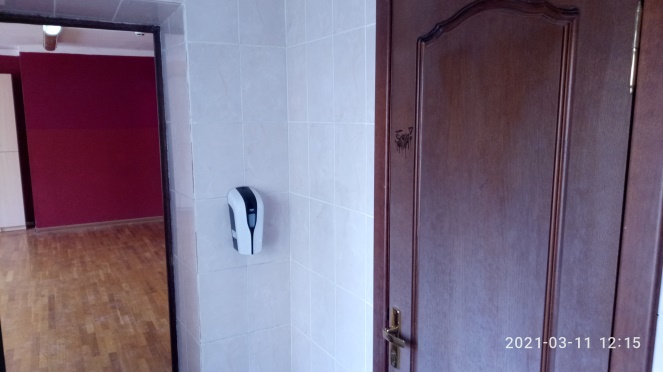 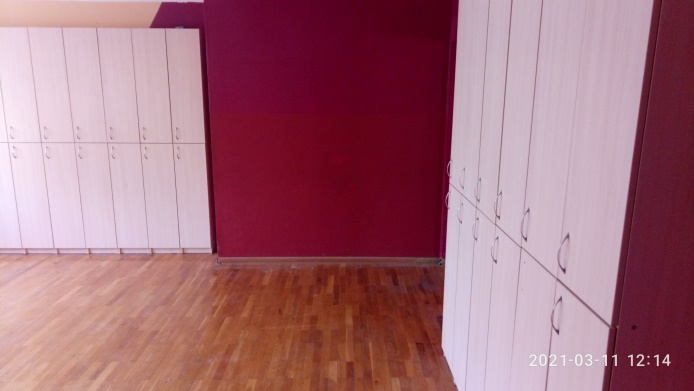 